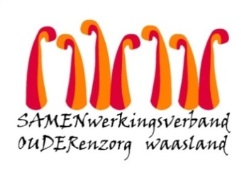 Nieuwsbrief wzc Grootenbosch  – 6 januari 2021Beste familie, mantelzorger, Zoals steeds houden we er ons aan u zo spoedig mogelijk te informeren over de testresultaten van screenings.  Jammer genoeg blijft het virus verder toeslaan.   Uit de testresultaten van de screening maandag 4 januari blijkt dat op afdeling Amber & Linde nog 16 bijkomende bewoners besmet zijn en ook 6 medewerkers.  Alle betrokken families zijn telefonisch op de hoogte gebracht.  Inmiddels zijn twee bewoners bezweken aan het coronavirus.   Ons oprecht medeleven aan de families.Hoe gaan we verder?
De eerder genomen maatregel, het splitsen van besmette en niet-besmette bewoners wordt verdergezet.   Door deze aanpak zullen de besmettingen na verloop van tijd uitdoven.  We blijven alert, bewoners met symptomen worden onmiddellijk gescreend.   Cohorte afdeling 
Momenteel is in onze voorziening afdeling Amber (volledig ) en de A-kant van afdeling Linde ingericht voor cohorte.  Besmette medewerkers zonder symptomen worden ook op deze afdeling tewerkgesteld.  De B-kant van afdeling Linde is de transitzone,  hier verblijven momenteel alle negatief gescreende bewoners.   Enkel negatief gescreende medewerkers mogen hier werken.
Wij trachten u dagelijks over de gezondheidstoestand van de bewoners te informeren.   In geval de bewoner er op achteruit gaat zullen we u uiteraard onmiddellijk op de hoogte brengen.Afdeling Taxus
Een lichtpunt is dat er geen besmettingen met het coronavirus meer zijn op deze afdeling.  In overleg met AZ Nikolaas bekijken we de stopzetting van de isolatiemaatregelen. Telefonische bereikbaarheid
We willen ons verontschuldigen voor de moeilijke bereikbaarheid.  We bekijken de mogelijkheden om het telefoniesysteem  naar de toekomst te verbeteren.   Voor inlichtingen over de gezondheidstoestand van een bewoner kan u mailen naar:Cohorte:  stacy.devuyst@samenouder.beTaxus en transitzone: monique.bauwelinck@samenouder.beWas
Op woensdag  kan u de bevuilde was komen ophalen en propere was brengen.    Bij voorkeur de bevuilde kledij wassen op een zo hoog mogelijk programma (60° C) en liefst in de droogkast drogen.  Indien dit niet kan adviseren we u de was 72u in een plastiek zak te laten liggen alvorens te wassen.Screening
Om de evolutie van de besmettingen verder op te volgen wordt  zaterdag 9 januari bij alle negatief gescreende bewoners en medewerkers een nieuwe test afgenomen.  Vaccinatie
Voorlopig mag er niet gevaccineerd worden in een woonzorgcentrum waar een corona-uitbraak woedt, om de gezondheid van de reeds besmette bewoners te beschermen.   Zodra we 14-dagen covidvrij zijn mogen we tot vaccineren overgaan.Ondertussen blijven wij inzetten op goede én warme zorg.   We doen er alles aan om het voor de bewoners leefbaar, veilig en mentaal draagbaar te houden. Er zijn al heel wat verhuizen gerealiseerd.  We bedanken uitdrukkelijk de bewoners en de familieleden voor de constructieve houding en medewerking in deze moeilijke omstandigheden. We hopen dat de corona-uitbraak snel tot een eenmalig en over-winbaar feit zal kunnen herleid worden.  We houden u verder op de hoogte.Met vriendelijke groeten,Ann Maes
Dagelijks verantwoordelijke